КОНТРОЛЬНО-СЧЁТНАЯ КОМИССИЯ ДОБРИНСКОГО МУНИЦИПАЛЬНОГО РАЙОНАЛИПЕЦКОЙ ОБЛАСТИ РОССИЙСКОЙ ФЕДЕРАЦИИ_________________________________________________________ ЗАКЛЮЧЕНИЕна отчёт об исполнении бюджета сельского поселения Новочеркутинский сельсовет за 2021 годОбщие положенияЗаключение Контрольно-счётной комиссии Добринского муниципального района на отчет об исполнении бюджета сельского поселения Новочеркутинский сельсовет за 2021 год (далее Заключение) подготовлено в соответствии с требованиями Бюджетного кодекса Российской Федерации (далее – БК РФ), Федерального закона от 07.02.2011г. №6-ФЗ «Об общих принципах организации и деятельности контрольно-счетных органов субъектов Российской Федерации и муниципальных образований»,  Положением «О бюджетном процессе в сельском поселении Новочеркутинский сельсовет» принятого решением Совета депутатов сельского поселения Новочеркутинский сельсовет от 07.08.2020 № 179-рс, решением Совета депутатов Добринского муниципального района Липецкой области от 04.03.2022г. № 121-рс «О Положении о Контрольно-счетной комиссии Добринского муниципального района Липецкой области Российской Федерации», на основании стандарта муниципального финансового контроля СФК 2/2017 «Внешняя проверка годового отчета об исполнении бюджета».Заключение основано на материалах внешней проверки отчета об исполнении бюджета сельского поселения Новочеркутинский сельсовет за 2021 год и результатах внешней проверки бюджетной отчетности главного распорядителя бюджетных средств.В соответствии со статьей 264.4 БК РФ годовой отчет об исполнении бюджета сельского поселения за 2021 год (далее – Отчет) представлен в Контрольно-счетную комиссию Добринского муниципального района в установленные законом сроки.Общая характеристика основных параметров бюджета сельского поселения на 2021 годБюджет сельского поселения на 2021 год утвержден до начала финансового года решением сессии Совета депутатов сельского поселения Новочеркутинский сельсовет от 25.12.2020г.   №198-рс по доходам в сумме 13946210,99 рублей, по расходам в сумме 13946210,99 рублей, с дефицитом 0,00 рублей, т.е. сбалансированным, что не нарушает требований статьи 92.1 Бюджетного кодекса РФ. В течение прошедшего финансового года в первоначально принятый бюджет 7 раз вносились изменения, в том числе и в части его основных характеристик. В результате изменений увеличен и утвержден общий объем доходов бюджета сельского поселения и увеличен общий объем расходов по сравнению с первоначально утвержденными показателями, а именно: (руб.)Как видно из данных таблицы, в течение года бюджет сельского поселения уточнен в сторону увеличения по доходам на 10,5% или на 1465980,52 рублей, и увеличен по расходам – на 22,2% или на сумму 3095880,52 рублей, вследствие чего возник дефицит бюджета и составил 1629900,00 рублей.Проверка Отчета показала, что отраженные в нем показатели в графе «Утвержденные бюджетные назначения» по доходам и расходам соответствуют показателям, утвержденных Решением Совета депутатов от 25.12.2020г. №198-рс «О бюджете сельского поселения Новочеркутинский сельсовет Добринского муниципального района на 2021 год и на плановый период 2022 2023 годов» (в ред. от 10.11.2021г. №231-рс по доходам, от 24.12.2021г. №246-рс по расходам).Исполнение бюджета сельского поселения в 2021 году характеризуется следующими показателями, отраженными в Отчете: (руб.)Таким образом, оценивая итоги исполнения бюджета сельского поселения, можно констатировать, что доходы бюджета исполнены на 163,9%, расходная часть бюджета – на 92,7%.В отчетном году прослеживается тенденция к увеличению как доходной части бюджета так расходной части бюджета.Исполнение доходной части бюджета сельского поселенияДоходы бюджета сельского поселения по всем источникам, включая средства, переданные из бюджетов других уровней, составили 25257369,62 рублей или 163,9% к уточненному плану.Общая характеристика доходной части бюджета сельского поселения в 2021 году приведена в следующей таблице:По сравнению с 2020 годом доходы бюджета сельского поселения увеличились на 77,7%. Рост произошел по всем источникам поступлений.Доходы сельского поселения в разрезе доходных источников представлены диаграммой:Собственные доходы бюджета составили 17734807,29 рублей или 70,2% их общего объема, в том числе:налоговые доходы – 17637306,45 рублей или 69,8%,неналоговые доходы – 97500,84 рублей или 0,4%.Динамика поступлений собственных доходных источников представлена на гистограмме:Объем собственных доходов, по сравнению с прошлым годом, увеличился на 10175282,96 рубля или на 134,6%. 3.1. Налоговые доходыВ общем объеме доходов бюджета сельского поселения налоговые доходы, поступившие по пяти источникам в сумме 17637306,45 рублей, занимают 69,8 процентов от общих поступлений в бюджет.В 2021 году план поступлений выполнен   по четырем налоговым источникам:налог на доходы физических лиц исполнен на 939,8%,налог, взимаемый в связи с применением упрощенной системы налогообложения выполнен на 153,6%,единый сельскохозяйственный налог исполнен на 257,3%,налог на имущество физических лиц на 260,1%.И не выполнен по одному налоговому источнику:земельный налог – выполнение составило 43,0%.По сравнению с прошлым годом налоговые доходы увеличились на 133,9% или на сумму 10095670,12 рублей к уровню прошлого года.(руб.)Анализ структуры налоговых доходов по основным группам и видам показал, что основная доля налоговых доходов – 72,6% приходится на налог на доходы с физических лиц, который поступил в бюджет сельского поселения в сумме 12799526,51 рублей и с выполнением плана на 939,8% (поступил налог от выплаченных дивидендов ОО «Восход»).На втором месте по значимости – налог, взимаемый в связи с применением УСН, на который приходится 13,5% налоговых доходов. Поступления в 2021 году составили 2381312,24 рублей или 153,6% к уточненному плану. В результате переисполнения плана по четырем налоговым источникам в бюджет получены дополнительные доходы в сумме 13372062,53 рубля.В результате неисполнения план по земельному налогу в бюджет не поступило 867756,08 рублей.По данным налоговых органов недоимка по налоговым платежам в бюджет сельского поселения по состоянию на 01.01.2022г. составила 95,0 тыс. рублей. За 2021 год недоимка снизилась на 57,0% или 126,0 тыс. рублей.В доле бюджета сельского поселения, и по отношению к поступлениям недоимка выглядит следующим образом:(тыс. руб.)Динамика образования недоимки представлена на гистограмме:Таким образом, резервом пополнения доходных источников может являться взыскание задолженности, сумма которой на 01.01.2022 года составила 95,0 тыс. рублей, а доля в общей сумме поступлений собственных доходов – 0,5%.3.2. Неналоговые доходыВ доходы бюджета сельского поселения за 2021 год поступило неналоговых доходов в сумме 97500,84 рублей, что составляет 0,4% от общего объема доходов бюджета. По сравнению с прошлым годом поступление неналоговых доходов увеличилось на 445,1%. Характеристика неналоговых доходов представлена в таблице.Неналоговые доходы представлены следующими источниками поступлений:-доходы, получаемые в виде арендной платы, а также средства от продажи права на заключение договоров аренды за земли, находящиеся в собственности сельских поселений – 12986,07 рублей,-доходы от сдачи в аренду имущества, составляющего казну сельских поселений – 22132,80 рубля,-средства самообложения граждан – 62381,97 рубль.Поступления из бюджетов других уровнейСогласно Отчету, безвозмездные поступления в 2021 году составили 7522562,33 рубля или 29,8% общей суммы фактически полученных доходов, что на 865546,53 рублей больше, чем в 2020 году.Структура и состав безвозмездных поступлений представлены в таблице:Исполнение сложилось в сумме 7522562,33 рубля, что составляет 73,2% к плану. Основными поступлениями являются дотации бюджетам бюджетной системы, которые поступили в сумме 8590310,00 рублей и составляют практически 34,0% от общего объема доходов. Основную долю дотаций составляют дотации на поддержку мер по обеспечению сбалансированности бюджетов – 7021310,00 рублей.На долю межбюджетных трансфертов, передаваемых бюджетам сельских поселений из бюджетов муниципальных районов приходится 4,5% от общего объема доходов, поступили в сумме 1126765,71 рублей.В бюджет сельского поселения в 2021 году поступила субвенция из федерального бюджета в сумме 228400,00 рублей на осуществление первичного воинского учета, которые освоены в полном объеме.Прочие безвозмездные поступления в бюджет сельского поселения составили 65000,00 рублей от ООО «Добрыня». Неиспользованных остатков областных средств на 01.01.2022г. нет.Исполнение расходной части бюджета сельского поселения.Бюджет сельского поселения по расходам за отчетный период исполнен в сумме 15800599,941 рублей или 92,7% от уточненного плана.По сравнению с предыдущим годом расходы выросли на 2347422,56 рубля или на 17,4%.Характеристика расходной части по разделам функциональной классификации приведена в таблице:Основная доля расходов бюджета сельского поселения в 2021 году приходится на социальную сферу – 45,4% и содержание органов местного самоуправления – 25,6% и сферу ЖКХ – 22,5%.В сравнении с прошедшим периодом расходы бюджета сельского поселения по отраслям выглядят следующим образом:Более подробная информация по разделам представлена ниже.  4.1. Расходы на общегосударственные вопросыСогласно данным отчета об исполнении бюджета за 2021 год, расходы на общегосударственные вопросы составили 4049384,19 рубля или 25,6% от общей суммы расходов.Расходы по подразделам отражены в таблице:                                 (руб.)По подразделу 0106 «Обеспечение деятельности финансовых, налоговых и таможенных органов и органов финансового (финансово-бюджетного) контроля» отражены расходы сельского поселения по переданным полномочиям муниципальному району (межбюджетные трансферты).По подразделу 0113 «Другие общегосударственные вопросы» отражены расходы по сопровождению программных продуктов, членские взносы. Согласно данным, представленным в таблице, бюджетные средства освоены на 99,1%. Все расходы произведены в рамках непрограммных мероприятий, кроме расходов по подразделу 0113 «Другие общегосударственные вопросы».Расходы, произведенные в рамках непрограммных мероприятий, составили 3878950,19 рублей или 95,8% от произведенных расходов раздела.Средства областного бюджета составили 359519,51 рублей или 8,9% произведенных расходов раздела.4.2. Расходы на национальную оборонуПо подразделу 0203 «Мобилизационная и вневойсковая подготовка» отражены расходы на осуществление первичного воинского учета на территориях, где отсутствуют военные комиссариаты. Финансирование данных расходов производилось за счет средств федерального бюджета. Средства освоены в полном объеме и составили 228400,00 рублей или 100% к утвержденному плану. 4.3. Расходы на национальную безопасность и правоохранительную деятельностьПо данному разделу исполнение составило 9988,40 рублей или 100,0%.                                                                                                             (руб.)Согласно данным, представленным в таблице бюджетные средства освоены на 100,0%. Расходы произведены в рамках подпрограммы «Обеспечение безопасности человека и природной среды на территории сельского поселения Новочеркутинский сельсовет» и направлены на дезинсекцию территории детских и спортивных площадок.4.4. Расходы на национальную экономикуПо данному разделу исполнение составило 784847,19 рублей или 71,5% к уточненному годовому плану.(руб.)Согласно данным, представленным в таблице, бюджетные средства освоены на 71,5%. Расходы произведены в рамках программных мероприятий за счет межбюджетных трансфертов, передаваемые бюджетам сельских поселений из бюджета Добринского муниципального района на осуществление частим полномочий по решению вопросов местного значения в соответствии с заключенными соглашениями и направлены на содержание автомобильных дорог и выполнение комплекса работ для регистрации права собственности по технической инвентаризации, подготовке межевых планов на земельные участки под автомобильными дорогами и технических планов в отношении автомобильных дорог общего пользования местного значения.4.5. Расходы на жилищно-коммунальное хозяйствоРасходы по разделу составили 3551382,21 рубля или 99,7% к утвержденному плану.Расходы по подразделам отражены в таблице:(руб.)Расходы на содержание уличного освещения, включая оплату электроэнергии, сложились в сумме 1034762,41 рубля и освоены на 99,0%.Через программные мероприятия сельского поселения по благоустройству территории сельского поселения произведены расходы:приобретение бензотриммеров, колонок водоразборных, контейнеров ТКО в сумме – 109280,00 рублей,приобретение запасных частей и хозяйственных товаров - 193679,50 рублей,оплата договора ГПХ по благоустройству в сумме – 585219,60 рублей,доставка песка на пляж и детские площадок - 49767,00 рублей, вывоз мусора - 97400,00 рублей,водолазное обследование дна водоема - 7737,00 рублей,приобретение и установка деревянных туалетов общего пользования -114755,60 рублей, ремонт памятников воинам ВОВ - 1179063,00 рублей. 4.6. Культура и кинематографияРасходы бюджета сельского поселения на культуру, кинематографию в 2021 году исполнены в сумме 7067601,92 рубль, что составляет 100,0% к уточнённому плану. Расходы произведены в рамках подпрограммы «Развитие социальной сферы на территории сельского поселения Новочеркутинский сельсовет» по подразделу 0801 «Культура». Средства направлены на выполнение переданных полномочий муниципальному району по созданию условий для обеспечения поселения услугами по организации досуга и услугами организации культуры.4.7. Социальная политикаРасходы произведены по подразделу 1001 «Пенсионное обеспечение» в сумме 108996,00 рублей, в рамках подпрограммы «Обеспечение реализации муниципальной политики на территории сельского поселения Новочеркутинский сельсовет», и направлены на пенсионное обеспечение муниципальных служащих поселения.Исполнение муниципальных программ сельского поселения.В бюджете сельского поселения на 2021 год запланированы ассигнования на реализацию 1 муниципальной программы «Устойчивое развитие территории сельского поселения Новочеркутинский сельсовет Добринского муниципального района Липецкой области на 2019-2024 годы».Общая сумма расходов на реализацию муниципальной программы в 2021 году за счет всех источников финансирования составила 11693249,72 рублей. Из них основная доля 93,1% (10890801,54 рубль) – средства местного бюджета, 6,7% - средства районного бюджета (784847,19 рублей), 0,2% - средства областного бюджета (17600,99 рублей).Программная часть бюджета за последние пять лет изменялась следующим образом:           Сведения по исполнению программы представлены в таблице.                                                                                                                  (руб.)Доля расходов бюджета сельского поселения, формируемых в рамках программ, составила в 2021 году 74,0% общей суммы расходов бюджета сельского поселения, а удельный вес непрограммных расходов – 26,0%.Наибольший удельный вес в структуре программных расходов занимают расходы на реализацию двух муниципальных подпрограмм:«Развитие социальной сферы на территории сельского поселения Новочеркутинский сельсовет» с удельным весом 60,4%, на ее реализацию направлено 7067601,92 рубль или 100,0% к уточнённому годовому плану, том числе:-предоставление межбюджетных трансфертов согласно заключенным соглашениям на передачу полномочий – 7067601,92 рубль;«Обеспечение населения качественной, развитой инфраструктурой и повышения уровня благоустройства на территории сельского поселения Новочеркутинский сельсовет» в размере 4336229,40 рублей с удельным весом 37,1%, в том числе:-расходы на содержание и паспортизацию дорог – 784847,19 рублей,-расходы на уличное освещение – 1034762,41 рубля,-прочие мероприятия по благоустройству – 2516619,80 рублей.На реализацию подпрограммы «Обеспечение реализации муниципальной политики на территории сельского поселения Новочеркутинский сельсовет», с удельным весом 2,4%, направлено 279430,00 рубля или 98,3% к уточнённому годовому плану, в том числе:-расходы на приобретение и сопровождение программного обеспечения – 31000,00 рублей,- расходы на оплату членских взносов в ассоциацию «Совета муниципальных образований» - 7444,00 рубля,-пенсионное обеспечение муниципальных служащих поселения – 108996,00 рублей,-прочие расходы – 131990,00 рублей.Муниципальный долгСтатьей 6 первоначального бюджета сельского поселения Новочеркутинский сельсовет утвержден предельный объем муниципального долга на 2021 год равный нулю. Верхний предел муниципального долга по состоянию на 01.01.2022 года утвержден в размере 0 руб., в том числе по муниципальным гарантиям в сумме 0 рублей. В течение года предельный объем муниципального долга не изменялся.Резервный фондВ бюджете сельского поселения было предусмотрено создание резервного фонда в сумме 15000,00 рублей. Размер резервного фонда составил 0,1% от общего объема утвержденных расходов, что соответствует п.3 ст.81 Бюджетного кодекса РФ.Главным распорядителем бюджетных средств резервного фонда является администрация сельского поселения.Средства резервного фонда администрации сельского поселения в проверяемом периоде не освоены.В процессе исполнения бюджета в 2021 году, в соответствии с п.3 статьи 81 Бюджетного кодекса РФ, соблюдены все требования к предельным величинам резервного фонда.Дефицит бюджета сельского поселенияСогласно представленному отчету, профицит бюджета сельского поселения за 2021 год составил 9456769,71 рублей при планируемом дефиците 1629900,00 рублей, что не противоречит ст.92.1 БК РФ.Источниками финансирования дефицита бюджета в 2021 году при планировании являлось снижение остатков средств на счетах бюджета сельского поселения в сумме 1629900,00 рублей, что не противоречит Бюджетному законодательству.Проверка Отчета показала, что при исполнении бюджета сельского поселения соблюдены требования Бюджетного кодекса Российской Федерации к предельным величинам дефицита бюджета.Остаток средств на счёте бюджета сельского поселения по состоянию на 01.01.2021 года составил 1749965,11 рублей, а по состоянию на 01.01.2022 года – 11206734,82 рубля. По сравнению с началом года остатки увеличились на 9456769,71 рублей или на 540,44%. Результаты внешних проверок годовой бюджетной отчетности главных администраторов бюджетных средствПри подготовке настоящего заключения проведена внешняя проверка годовой бюджетной отчетности за 2021 год у одного главного администратора бюджетных средств, в ходе которой:- проверено соответствие бюджетной отчетности требований нормативно-правовых актов по составу, содержанию и представлению;- проведена проверка взаимосвязанных между собой показателей отдельных форм годовой бюджетной отчетности;- проведена проверка соответствия показателей бюджетной отчетности и регистров бухгалтерского учета;- проверено соответствие плановых показателей, указанных в отчетности, показателям, указанным в Решении сессии Совета депутатов сельского поселения «Бюджет сельского поселения Новочеркутинский сельсовет Добринского муниципального района Липецкой области на 2021 год» с учетом изменений, внесенных в ходе исполнения бюджета;- проанализировано использование средств бюджета сельского поселения и соблюдение принципов и правил бухгалтерского учета, применяемых при подготовке бюджетной отчетности.В ходе контрольного мероприятия установлено, что бюджетная отчетность по своему содержанию, в основном, соответствует требованиям Бюджетного кодекса Российской Федерации и Инструкции о порядке оставления и представления годовой, квартальной и месячной отчетности об исполнении бюджетов бюджетной системы Российской федерации от 28.12.2010г. №191н. Таким образом, по результатам проведенной внешней	 проверки, годовая бюджетная отчетность администрации сельского поселения Новочеркутинский сельсовет признана достоверной.10. Выводы Проанализировав и обобщив результаты внешней проверки Отчёта об исполнении бюджета сельского поселения за 2021 год, Контрольно-счётная комиссия отмечает следующее:1. При представлении документов для проведения внешней проверки Отчета об исполнении бюджета сельского поселения соблюдены все процессуальные нормы Бюджетного кодекса Российской Федерации и решения Совета депутатов сельского поселения Новочеркутинский сельсовет Добринского муниципального района Липецкой области от 07.08.2020г. №179-рс (с внесенными изменениями) «Положение о бюджетном процессе сельского поселения Новочеркутинский сельсовет».2. Плановые показатели за 2021 год, отраженные в бюджетной отчетности, соответствует показателям, утвержденным Решением о бюджете сельского поселения Новочеркутинский сельсовет на 2021 год с учетом принятых изменений.3. Представленная к проверке бюджетная отчётность за 2021 год по составу и содержанию, в основном, соответствует требованиям приказа Министерства финансов Российской Федерации №191н от 28.12.2010г. «Об утверждении Инструкции о порядке составления и представления годовой, квартальной и месячной отчетности об исполнении бюджетов бюджетной системы Российской Федерации».4. В результате проверки взаимосвязанных между собой показателей форм годовой бюджетной отчетности расхождений не установлено.5. Оценивая итоги исполнения бюджета сельского поселения по отношению к утвержденным бюджетным назначениям по отчету, можно констатировать, что доходы бюджета, всего - исполнены на 163,9% или на сумму 25257369,62 рублей. По налоговым и неналоговым доходам на 345,2% или на сумму 17734807,29 рублей, по безвозмездным поступлениям на 73,2% или на сумму 7522562,33 рубля.  6. Расходная часть бюджета исполнена на 92,7% или на сумму 15800599,91 рублей.7. Профицит составил 9456769,71 рублей. При исполнении бюджета сельского поселения соблюдены требования Бюджетного кодекса Российской Федерации к предельным величинам дефицита бюджета.8. Муниципальный долг сельского поселения (задолженность по бюджетному кредиту) на 01 января 2022 г. отсутствует. 9. В ходе внешней проверки годового отчета об исполнении бюджета сельского поселения и внешней проверки бюджетной отчетности за 2021 год главных администраторов бюджетных средств, можно сделать вывод об отсутствии фактов неполноты и недостоверности вышеназванной бюджетной отчетности. Требования бюджетного законодательства соблюдены.Председатель Контрольно-счётнойкомиссии Добринского муниципальногорайона Липецкой области                                                        Н.В. Гаршина24 марта 2022 года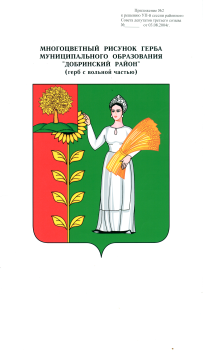 Основные характеристикиПервоначальная редакция бюджетаОкончательная редакция бюджетаПлановый бюджет согласно отчетуУвеличениеУвеличениеОсновные характеристикиПервоначальная редакция бюджетаОкончательная редакция бюджетаПлановый бюджет согласно отчетув абсолютной величине%Доходы13946210,9915412191,5115412191,511465980,5210,5Расходы13946210,9917042091,5117042091,513095880,5222,2Дефицит(-)0,00-1629900,00-1629900,00-1629900,00-ПоказателиУтвержденные бюджетные назначения на 2021 годФактически исполнено за 2021 годОтклонение «+,-»Исполнение (%)Доходы15412191,5125257369,62+9845178,11163,9Расходы17042091,5115800599,91-1241491,6092,7Дефицит(-)-1629900,009456769,71+11086669,71-580,2Вид дохода2021 год2021 год2021 годИзменения к 2020 годуИзменения к 2020 годуВид доходаПоступило (руб.)Доля в общей сумме доходов (%)Исполнение плана (%)%рублейНалоговые доходы17637306,4569,8343,6233,9+10095670,12Неналоговые доходы97500,840,42437,5545,1+79612,84Безвозмездные поступления7522562,3329,873,2113,0+865546,53Итого доходов25257369,62100,0163,9177,7+11040829,49Наименование доходовФакт2020г.Фактически исполнено 2021 г.Отклонение (руб.+,-)Отклонение % (+,-)Удельный весНалоговые доходы  всего, в том числе:7541636,3317637306,45+10095670,12+133,9100,0Налог на доходы физических лиц3767369,1712799526,51+9032157,34+239,772,6Налог, взимаемый в связи с применением упрощенной системы налогообложения1716286,002381312,24+665026,24+38,713,5Единый сельскохо зяйственный налог259557,601466654,43+1207096,83+465,18,3Налог на имущество физических лиц238196,27335569,35+97373,08+40,91,9Земельный налог1560227,29654243,92-905983,37-58,13,7Наименование налогаНедоимка в бюджет сельского поселения по состоянию на отчетную датуНедоимка в бюджет сельского поселения по состоянию на отчетную датуНедоимка в бюджет сельского поселения по состоянию на отчетную датуНедоимка в бюджет сельского поселения по состоянию на отчетную датуНедоимка в бюджет сельского поселения по состоянию на отчетную датуРост/ снижение недоимкиПоступления в доход бюджета за 2021 годДоля недоимки за 2021 год к поступлениямНаименование налога01.01.18г.01.01.19г.01.01.20г.01.01.21г01.01.22г.Поступления в доход бюджета за 2021 годДоля недоимки за 2021 год к поступлениям123456789Налог на имуществофизических лиц11,050,050,022,09,0-13,0335,62,7Земельный налог215,0260,0217,0199,086,0-113,0654,213,1Итого226,0310,0267,0221,0095,0-126,0989,89,6Вид неналоговых доходов2021 год2021 годИзменения к 2020 годуИзменения к 2020 годуВид неналоговых доходовПоступило (руб.)Исполнение плана (%)%рублейДоходы, получаемые в виде арендной либо иной платы за передачу в возмездное пользование государственного и муниципального имущества35118,87--+35118,87Прочие неналоговые доходы62381,97-348,7+44493,97Итого доходов97500,842437,5545,1+79612,84Безвозмездные поступления2021 год2021 годИзменения к 2020 годуИзменения к 2020 годуБезвозмездные поступленияПоступило (руб.)Доля в общей сумме безвозмездных поступлений (%)%рублейДотации8590310,00114,2+40,7+2485910,00Субсидии 17600,990,2-+17600,99Субвенции228400,003,0+3,0+6700,00Иные межбюджетные трансферты1126765,7115,0+301,1+845849,91Прочие безвозмездные поступления65000,000,9+30,0+15000,00Возврат остатков субсидий, субвенций и иных МБТ, имеющих целевое назначение, прошлых лет-2505514,37-33,3--2505514,37Итого доходов7522562,33100,0+13,0+865546,53Вид расходовИсполнение 2021 годИсполнение 2021 годИсполнение 2021 годИзменения к 2020 годуИзменения к 2020 годуВид расходовСумма (руб.)Доля в общей сумме расходов (%)Исполнение плана (%)%рублейОбщегосударственные вопросы4049384,1925,681,7112,4445546,16Национальная оборона228400,001,4100,0103,06700,00Национальная безопасность и правоохранительная деятельность9988,400,1100,0-9988,40Национальная экономика784847,195,071,5279,4503931,39Жилищно-коммунальное хозяйство3551382,2122,599,7148,31156288,91Культура, кинематография 7067601,9244,7100,0103,6247506,49Социальная политика108996,000,7100,082,9-22450,00Обслуживание государственного и муниципального долга0,00----88,79Итого 15800599,91100,092,7117,42347422,56Наименование подразделаИсполнение (сумма)Исполнение (%)0102 «Функционирование высшего должностного лица субъекта РФ и муниципального образования»898881,1799,80104 «Функционирование Правительства РФ, высших исполнительных органов государственной власти субъектов РФ, местных администраций»2519680,5073,70106 «Обеспечение деятельности финансовых, налоговых и таможенных органов и органов финансового (финансово-бюджетного) контроля115470,00100,00113 «Другие общегосударственные вопросы»515352,5299,1Итого4049384,1981,7Наименование подразделаИсполнение (сумма)Исполнение (%)0203 «Мобилизационная и вневойсковая подготовка»228400,00100,0Итого228400,00100,0Наименование подразделаИсполнение (сумма)Исполнение (%)0309 «Защита населения и территории от чрезвычайных ситуаций природного и техногенного характера, пожарная безопасность»9988,40100,0Итого9988,40100,0Наименование подразделаИсполнение (сумма)Исполнение (%)0409 «Дорожное хозяйство (дорожные фонды)»784847,1971,5Итого784847,1971,5Наименование подразделаИсполнение (сумма)Исполнение (%)0503 «Благоустройство»3551382,2199,7Итого3551382,2199,7№ прог-раммы, подпро-граммыНаименование программыПлан(руб.)ИсполненоИсполнено№ прог-раммы, подпро-граммыНаименование программыПлан(руб.)(руб.)%01Муниципальная программа сельского поселения "Устойчивое развитие территории сельского поселения Новочеркутинский сельсовет на 2019-2024 годы" в том числе12020866,9911693249,7297,31Подпрограмма "Обеспечение населения качественной, развитой инфраструктурой и повышения уровня благоустройства на территории сельского поселения Новочеркутинский сельсовет"4658412,004336229,4093,12Подпрограмма "Развитие социальной сферы на территории сельского поселения Новочеркутинский сельсовет"7068169,007067601,92100,03Подпрограмма "Обеспечение безопасности человека и природной среды на территории сельского поселения Новочеркутинский сельсовет”9989,009988,40100,04Подпрограмма "Обеспечение реализации муниципальной политики на территории сельского поселения Новочеркутинский сельсовет"284296,99279430,0098,3Непрограммные расходы бюджета сельского поселения 5021224,524107350,1981,8Всего расходов17042091,5115800599,9192,7